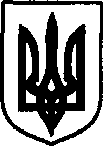 УКРАЇНАДунаєвецька міська рада VII скликанняР І Ш Е Н Н ЯДвадцять третьої сесії11 липня 2017 р.                                         Дунаївці                                                №1-23/2017рПро внесення змін до  Регламенту Дунаєвецької міської ради  Керуючись пунктом 1 частини 1 статті 26 Закону України «Про місцеве самоврядування в Україні», міська радаВИРІШИЛА:1. Внести наступні зміни до  Регламенту Дунаєвецької міської ради:частину 7 статті 2  викласти в такій редакції: «7. Прозорість в роботі ради також забезпечується через створення можливостей присутності громадян при розгляді питань, що їх стосуються на пленарних засіданнях сесій ради та постійних комісій. Кожен громадянин має право безперешкодно відвідувати засідання органів ради за умови дотримання ним встановленого  Порядку.»-     частину 16 статті 29 після слів (приблизне розташування чи викопіювання 1:500 або 1:1000) доповнити наступними словами: «в присутності зацікавленої особи або уповноваженого нею представника.» .статтю 29 доповнити частиною 17 наступного змісту: «17. Питання щодо надання у користування земельних ділянок комунальної власності, крім безоплатної передачі земельних ділянок фізичних особам, які перебувають у їхньому користуванні, у власність розглядаються на пленарних засіданнях ради при обов’язковій присутності зацікавленої особи або уповноваженого нею представника.»2. Контроль за виконанням даного рішення покласти на постійну комісію  з питань регламенту, депутатської діяльності та етики, прав людини, законності, запобігання та врегулювання конфлікту інтересів, зв’язків з виконавчими структурами, органами місцевого самоврядування, об’єднаннями громадян та засобами масової інформації (голова комісії Л.Лук’янова).Міський голова      	В.Заяць УКРАЇНАДунаєвецька міська рада VII скликанняР І Ш Е Н Н ЯДвадцять третьої сесії11 липня 2017 р.                                         Дунаївці                                                №2-23/2017рПро встановлення місцевих податків ізборів на території Дунаєвецькоїміської ради на 2018 рік	Керуючись ст. 26  Закону України «Про місцеве самоврядування в Україні», відповідно до Податкового кодексу України, з метою зміцнення матеріальної і фінансової бази місцевого самоврядування, сприяння соціально-економічного розвитку Дунаєвецької міської об’єднаної територіальної громади та поповнення дохідної частини місцевого бюджету, міська рада ВИРІШИЛА:1.Встановити з 01.01.2018 року на території Дунаєвецької міської ради податок на майно що складається з: податку на нерухоме майно, відмінне від земельної ділянки, транспортного податку, плати за землю. 1.1. Затвердити  Положення про порядок обчислення та сплати податку на нерухоме майно, відмінне від земельної ділянки (додаток 1).1.1.1. Встановити   розмір ставок   податку  на нерухоме  майно, відмінне  від  земельного податку,  для об’єктів  житлової  нерухомості (додаток 2).1.1.2. Встановити   розмір ставок   податку  на нерухоме  майно, відмінне  від  земельного податку,  для об’єктів нежитлової  нерухомості (додаток 3).1.2. Затвердити Положення про порядок обчислення та сплати транспортного податку (додаток 4).1.3. Затвердити Положення про порядок обчислення та сплати земельного податку (додаток 5).1.3.1. Встановити   розмір ставок земельного податку (додаток 6).2. Затвердити Положення про збір за місця для паркування транспортних засобів в Дунаєвецькій міській раді (додаток 7.)3. Рішення дев’ятнадцятої сесії Дунаєвецької міської ради VIІ скликання від 28.02.2017 року №17-19/2017р  «Про  встановлення  на території Дунаєвецької  міської ради податків та зборів та втрату чинності рішень міської ради» визнати таким, що втратило чинність.4. Контроль за виконанням цього  рішення покласти на постійну комісію Дунаєвецької міської  ради з питань планування, фінансів, бюджету та соціально-економічного розвитку (голова комісії Д.Сусляк).Міський голова                                                                                                                  В. Заяць 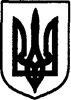 УКРАЇНАДунаєвецька міська  рада VII скликанняР І Ш Е Н Н ЯДвадцять третьої сесії11 липня 2017 р.                                         Дунаївці                    	                        №3-23/2017 рПро внесення змін  до рішення другої позачергової) сесії міської ради від 24.12.2015 р. №5-2/2015р. «Про затвердження структури та загальної чисельності апарату Дунаєвецької міської  ради, апарату виконавчого комітету міської ради та виконавчих органів міської ради»Відповідно до пункту 5 частини 1 статті 26 Закону України «Про місцеве самоврядування в Україні», враховуючи службову необхідність, з метою впорядкування структури та загальної чисельності апарату Дунаєвецької міської ради, враховуючи пропозиції спільних засідань постійних комісій від 05.07.2017 р. та 06.07.2017 р., міська рада ВИРІШИЛА:Внести зміни до рішення другої (позачергової) сесії міської ради VІІ скликання  від 24.12.2015 р. №5-2/2015 р. «Про затвердження структури та загальної чисельності апарату Дунаєвецької міської ради,  апарату виконавчого комітету міської ради та  виконавчих органів міської ради»:в  Додатку 3 «Структура та чисельність виконавчих органів Дунаєвецької міської ради», в графі 1 назву «Управління соціального захисту населення» змінити на «Відділ з питань праці та соціального захисту населення» кількість штатних одиниць «2».Додаток 3 викласти у новій редакції (Додаток 1).в Додатку 4 «Зведена  відомість органів місцевого самоврядування» в пункті 3 «Виконавчі органи міської ради», цифру «12» замінити на цифру «14», цифру «91» замінити на цифру «93» Додаток 4 викласти у новій редакції (Додаток 2); 2.  Фінансовому управлінню міської ради передбачити зміни у міському бюджеті з урахуванням затвердженої структури та чисельності апарату виконавчого комітету Дунаєвецької міської ради. 3. Контроль за виконанням даного рішення покласти на постійну комісію з питань планування, фінансів, бюджету та соціально-економічного розвитку (голова постійної  комісії Д.Сусляк).Міський голова             	В.ЗаяцьДодаток 1До рішення двадцять третьої сесії міської ради VІІ скликаннявід 11.07.2017 р.№3-23/2017 р.Додаток 3до рішення 2 (позачергової) сесії міської ради від 24 грудня 2015 р.№ 5-2/2015рС Т Р У К Т У Р Ата чисельність виконавчих органів  Дунаєвецької міської радиСекретар міської ради                             					М.Островський  Додаток 2До рішення двадцять третьої сесії міської ради VІІ скликаннявід 11.07.2017 р.№3-23/2017 р.Нова редакціяДодатку 4до рішення 2 (позачергової) сесії міської ради від 24 грудня 2015 р.№5-2/2015рЗВЕДЕНА ВІДОМІСТЬорганів місцевого самоврядуванняСекретар міської ради                     						М.ОстровськийУКРАЇНАДунаєвецька міська рада VII скликанняР І Ш Е Н Н ЯДвадцять третьої сесії11 липня  2017 р.                                      Дунаївці                                                  №4-23/2017рПро затвердження граничної штатної чисельності працівників комунальних установ та закладів Дунаєвецької міської радиКеруючись статтею 26 Закону України «Про місцеве самоврядування в Україні», Господарським кодексом України, розглянувши лист комунальної установи Дунаєвецької міської ради «Дунаєвецька міська бібліотека» від 22.06.2017 р. №01-29/70, лист  комунальної установи Дунаєвецької міської ради «Дунаєвецький міський центр фізичного здоров’я населення «Спорт для всіх» від 19.06.2017 р. №41 щодо затвердження штатної чисельності працівників, міська радаВИРІШИЛА:Затвердити на 2017 рік граничну штатну чисельність працівників комунальної установи Дунаєвецької міської ради:2. Рішення п’ятнадцятої (позачергової) сесії міської ради VІІ скликання від 13.12.2016 р. №8-15/2017р в частині:  вважати таким, що втратило чинність.3. Рішення двадцять першої сесії міської ради VІІ скликання від 16.05.2017 р. №9-21/2017р  вважати таким, що втратило чинність.4. Керівникам комунальних установ подати на затвердження міському голові штатний розпис.5. Контроль за виконанням даного рішення покласти на постійну комісію міської ради з питань житлово-комунального господарства, комунальної власності, промисловості, підприємництва та сфери послуг (голова комісії Л.Красовська).Міський голова      	В.Заяць УКРАЇНАДунаєвецька міська рада VII скликанняР І Ш Е Н Н ЯДвадцять третьої сесії11 липня  2017 р.                                      Дунаївці                                                  №5-23/2017рПро згоду на використання коштів	Керуючись ст. 26  Закону України «Про місцеве самоврядування в Україні», розглянувши звернення комунальної установи Дунаєвецької міської ради «Дунаєвецький міський центр фізичного здоров’я населення  «Спорт для всіх» від 09 червня 2017 року №34, у зв’язку з виробничою необхідністю щодо благоустрою території установи, на умовах співфінансування заробітної плати працівника у розмірі 50% з Дунаєвецьким районним центром зайнятості населення, враховуючи пропозиції спільних засідань постійних комісій від 05.07.2017 р. та  06.07.2017 р., міська рада ВИРІШИЛА:1. Дати згоду на використання коштів в сумі 10 000 (десять тисяч) грн. виділених з міського бюджету на утримання комунальної установи Дунаєвецької міської ради «Дунаєвецький міський центр фізичного здоров’я населення  «Спорт для всіх» для виконання громадських робіт працівником з благоустрою на умовах співфінансування 50% розміру заробітної плати з «Дунаєвецького районного центру зайнятості населення».2. Контроль за виконанням цього  рішення покласти на постійну комісію з питань планування, фінансів, бюджету та соціально-економічного розвитку (голова комісії Д.Сусляк).Міський голова                                                                                           В. Заяць УКРАЇНАДунаєвецька міська рада VII скликанняР І Ш Е Н Н ЯДвадцять третьої сесії11 липня  2017 р.                                      Дунаївці                                                   №6-23/2017рПро виконання плану роботи міської ради за І півріччя 2017 року та  затвердження плану роботи міської ради на ІІ півріччя 2017 р.Керуючись пунктом 7 частини 1 статті 26 Закону України «Про місцеве самоврядування в Україні», враховуючи пропозиції спільних засідань постійних комісій міської ради від 05.07.2017 р. та 06.07.2017 р., міська радаВИРІШИЛА:1. Звіт про виконання плану роботи міської ради за І півріччя 2017 року взяти до відома (додається).2. Затвердити план роботи Дунаєвецької міської ради на ІІ півріччя 2017 р. (додається).3. Контроль за виконанням рішення покласти на секретаря міської ради М.Островського.Міський голова                                                                                           В. ЗаяцьДодаток до рішення двадцять третьої сесії міської ради VІІ скликаннявід 11.07.2017 р.№6-23/2017р№Звіт про виконання плану роботи міської ради за І піврічя 2017 рокуУ І півріччя 2017 року було проведено 5 пленарних засідань сесій VІІ скликання, на яких розглянуто 147 питань. Найважливішими з них були:Про затвердження Регламенту Дунаєвецької міської ради  в новій редакції;Звіт про виконання Плану соціально економічного розвитку Дунаєвецької міської об’єднаної територіальної громади за 2016 рік;Про затвердження Плану соціально-економічного розвитку Дунаєвецької міської об’єднаної територіальної громади на 2017-2020 роки;Про затвердження Стратегії розвитку Дунаєвецької міської об’єднаної територіальної громади на 2017-2020 роки;Про затвердження Програми енергоефективності та енергозбереження Дунаєвецької міської об’єднаної територіальної громади на 2017-2020 роки;Про затвердження Положення про Раду підприємців;Про встановлення ставок єдиного податку для суб’єктів підприємницької діяльності – фізичних осіб по Дунаєвецькій міській раді;Про  встановлення  на території Дунаєвецької міської ради податків і зборів та втрату чинності рішень міської  ради;Про проведення конкурсу «Краще село»;Про утворення старостинських округів Дунаєвецької міської ради;Про затвердження нової редакції Положення про старосту об’єднаної територіальної громади;Про проведення конкурсів «Кращий благоустрій території багатоквартирних будинків», «Кращий благоустрій садиби», «Вулиця кращого благоустрою».На протязі півріччя активно працювали постійні комісії, які забезпечували попереднє вивчення та розгляд питань. Проведено 7 спільних засідань постійних комісій. Комісії працювали плідно та ефективно з орієнтиром на кінцевий результат. Відбулось 6 засідань виконавчого комітету на яких розглянуто 87 питань.Міським головою підписано 191 розпоряджень з основної діяльності. Інформація про роботу міської ради постійно висвітлювалась на сайті міської ради, в газеті «Дунаєвецький вісник», ТРК «ФНБ» та на дошці оголошень.Секретар міської ради                                                                                М. ОстровськийДодаток до рішення двадцять третьої сесії міської ради VІІ скликаннявід 11.07.2017 р.№6-23/2017рПланроботи міської ради на друге півріччя 2017 року1. Звіт про виконання Плану соціально-економічного розвитку за І півріччя 2017 року.2. Встановлення місцевих податків і зборів на 2018 рік.3. Звіт про виконання міського бюджету за І півріччя 2017 р. 4. Звіт про виконання міського бюджету за 2017 рік.5. Розгляд проекту міського бюджету на 2018 рік.6. Участь у проведенні спільних  організаційно-масових заходів у зв’язку з відзначенням:- День Прапора;- День Незалежності України;- День Знань;- День громади;- День Захисника України;- День Збройних сил України;- День Святого Миколая.Секретар міської ради                                                                                     М. ОстровськийУКРАЇНАДунаєвецька міська рада VII скликанняР І Ш Е Н Н ЯДвадцять третьої сесії11 липня  2017 р.                                      Дунаївці                                                   №7-23/2017рПро надання згоди на продовження терміну дії контрактів з директорами загальноосвітніх та дошкільних навчальних закладівКеруючись статтею 26 Закону України «Про місцеве самоврядування в Україні», Законом України «Про освіту», розглянувши клопотання управління освіти, молоді та спорту Дунаєвецької міської ради від 16.06.2017 р. №347, міська рада ВИРІШИЛА:Дати згоду на продовження контракту директорів: Свистяка Володимира Миколайовича – директора Дунаєвецької ЗОШ І-ІІІ ступенів №2 Дунаєвецької міської ради Хмельницької області терміном на 3 роки (з 03.08.2017 року); Ковальчука Леоніда Максимовича – директора Дунаєвецької ЗОШ І-ІІІ ступенів №3 Дунаєвецької міської ради Хмельницької області терміном на 1 рік (з 23.08.2017 року); Кубатої Ніни Миколаївни – директора Лисецької ЗОШ І-ІІІ ступенів Дунаєвецької міської ради Хмельницької області терміном на 1 рік (з 30.08.2017 року); Кордона Анатолія Михайловича – директора Чаньківської ЗОШ І-ІІІ ступенів Дунаєвецької міської ради Хмельницької області терміном на 1 рік (з 01.09.2017 року); Вишневської Людмили Іванівни – директора Великокужелівської ЗОШ І-ІІ ступенів Дунаєвецької міської ради Хмельницької області терміном на 3 роки (з 22.08.2017 року); Каліновської Оксани Володимирівни – директора Рахнівського НВК «ЗОШ І-ІІІ ступенів, ДНЗ» Дунаєвецької міської ради Хмельницької області терміном на 3 роки (з 11.07.2017 року).Управлінню освіти, молоді та спорту Дунаєвецької міської ради забезпечити укладання додаткових угод до контрактів.Контроль за виконанням даного рішення покласти на постійну комісію з питань освіти, культури, охорони здоров’я, фізкультури, спорту та соціальног захисту населення.Міський голова                                                                                                            В. ЗаяцьУКРАЇНАДунаєвецька міська рада VII скликанняР І Ш Е Н Н ЯДвадцять третьої сесії11 липня  2017 р.                                      Дунаївці                                                   №8-23/2017рПро створення опорних шкілВідповідно до Цивільного кодексу України, Господарського кодексу України, статті 43, пункту 10 Прикінцевих та перехідних положень Закону України «Про місцеве самоврядування в Україні», законів України «Про освіту», «Про загальну середню освіту», постанови Кабінету Міністрів України від 20.01.2016 №79 «Про внесення змін до деяких постанов Кабінету Міністрів України», листів Міністерства освіти і науки України від 28.01.2016 №1/10-251 щодо дорожньої карти створення опорних шкіл, від 23.02.2016 р. №1/9-94 «Щодо опорних шкіл», від 30.03.2016 року №2/1-14-566-16 щодо створення і функціонування опорних шкіл та їхніх філій, з метою забезпечення умов для рівного доступу громадян до якісної освіти, підвищення ефективності заходів щодо розвитку галузі освіти громади, міська рада ВИРІШИЛА:Створити опорні навчальні заклади на базі Іванковецької ЗОШ І-ІІІ ступенів Дунаєвецької міської ради Хмельницької області та Дунаєвецької ЗОШ І-ІІІ ступенів №3 Дунаєвецької міської ради Хмельницької області. Управлінню освіти, молоді та спорту Дунаєвецької міської ради внести зміни до статутів навчальних закладів.Управлінню освіти, молоді та спорту Дунаєвецької міської ради здійснити організоване підвезення дітей до опорних навчальних закладів.Контроль за виконанням даного рішення покласти на постійну комісію з питань освіти, культури, охорони здоров’я, фізкультури, спорту та соціального захисту населення (голова комісії Р.Жовнір).Міський голова                                                                                              В. ЗаяцьУКРАЇНАДунаєвецька міська рада VII скликанняР І Ш Е Н Н ЯДвадцять третьої сесії11 липня  2017 р.                                      Дунаївці                                                 №9-23/2017рПро безоплатне прийняття майна у комунальну власність міської ради Керуючись статтею 26 Закону України «Про місцеве самоврядування в Україні», рішенням сорок дев’ятої (позачергової) сесії міської ради шостого скликання від 06 серпня 2015 р № 1-49/2015р «Про добровільне об’єднання територіальних громад», в зв’язку з добровільним об’єднанням територіальних громад сіл Дунаєвецького району,  враховуючи рекомендації спільного засідання постійних комісій міської ради від       05.07.2017р. та 06.07.2017 р.,  міська радаВИРІШИЛА:Безоплатно прийняти у власність  Дунаєвецької міської ради Гутояцьковецький  дошкільний заклад та Сокілецький дошкільний заклад «Сонечко».Змінити назви дошкільних навчальних закладів, а саме:Гутояцьковецький дошкільний заклад на Гутояцьковецький дошкільний заклад  Дунаєвецької міської ради;Сокілецький дошкільний заклад «Сонечко» на Сокілецький дошкільний заклад «Сонечко» Дунаєвецької міської ради.Затвердити статути дошкільних навчальних закладів в новій редакції, що додаються. 4. Закріпити на праві оперативного управління за управлінням освіти, молоді та спорту Дунаєвкецької міської ради майно Гутояцьковецького дошкільного закладу  Дунаєвецької міської ради та Сокілецького дошкільного закладу «Сонечко» Дунаєвецької міської ради.5. Контроль  за виконанням рішення  покласти на постійну комісію з питань житлово-комунального господарства, комунальної власності, промисловості, підприємництва та сфери послуг (голова комісії Л.Красовська).Міський голова                                                                                 	 В. ЗаяцьУКРАЇНАДунаєвецька міська рада VII скликанняР І Ш Е Н Н ЯДвадцять третьої сесії11 липня  2017 р.                                      Дунаївці                                                 №10-23/2017рПро ліквідацію  дошкільних закладівВідповідно до статті 26 Закону України «Про місцеве самоврядування в Україні», клопотання управління освіти, молоді та спорту Дунаєвецької міської ради від 30.06.2017 р. №383, враховуючи пропозиції спільних засідань постійних комісій від 05.07.2017 р. та 06.07.2017 р.,  міська рада ВИРІШИЛА:Ліквідувати:Сокілецький дошкільний заклад «Сонечко» Дунаєвецької міської ради, код 26432056, юридична адреса: 32472 Хмельницька область, Дунаєвецький район,                   с. Сокілець, вул. Шкільна (Леніна), Б.10;Гутояцьковецький дошкільний заклад Дунаєвецької міської ради, код 26432458, юридична адреса: 32456  Хмельницька область, Дунаєвецький район, с. Гута-Яцьковецька.Голові міської ради Заяць В.В. створити ліквідаційні комісії.Комісіям до 13.09.2017 року подати міському голові на затвердження ліквідаційний баланс.Строк задоволення вимог кредиторами два місяці з дня оприлюднення повідомлення про ліквідацію дошкільних навчальних закладів.Рішення набирає чинності з 11.07.2017 року.Контроль за виконанням рішення покласти на секретаря міської ради М.Островського.Міський голова 	В. ЗаяцьУКРАЇНАДунаєвецька міська рада VII скликанняР І Ш Е Н Н ЯДвадцять третьої сесії11 липня  2017 р.                                      Дунаївці                                                 №11-23/2017рПро оренду майна комунальної власності Дунаєвецької міської радиВідповідно до рішення сесії міської ради № 13-14/2016 р. від 10.11.2016 р. «Про управління майном власності територіальної громади Дунаєвецької міської ради», керуючись статтями 26, 60 Закону України «Про місцеве самоврядування в Україні», Законом України «Про оренду державного та комунального майна», розглянувши  клопотання Туркота А.К. від 23.05.2017 р. щодо надання в оренду частини приміщення, заяву Войцехова Ю.Й. від 26.05.2017 р. щодо надання в оренду частини приміщення,   враховуючи пропозиції спільних засідань постійних комісій від 05.07.2017 р. та   06.07.2017 р.,  міська рада  ВИРІШИЛА:1. Затвердити оцінку вартості майна, яке перебуває у власності територіальної громади, а саме: - частини нежитлового приміщення, загальною площею 1 м2, за адресою:                 м. Дунаївці, вул. Красінських, 12, в розмірі 2261,0 (дві тисячі двісті шістдесят одна грн.) без урахування ПДВ.- частини нежитлового приміщення, загальною площею 6 м2, за адресою:                м. Дунаївці, вул. Шевченка, 50, в розмірі  13483 (тринадцять тисяч чотириста вісімдесят три)   грн. без урахування ПДВ.2. Надати в оренду фізичній особі-підприємцю Туркоту Андрію Корнелійовичу частину нежитлового приміщення 1 м2, що знаходиться за адресою: м. Дунаївці, вул. Красінських, 12, для розміщення платіжного терміналу, терміном на 2 роки, 11 місяців. 3. Надати в оренду фізичній особі-підприємцю Войцехову Юрію Йосиповичу   частину нежитлового приміщення загальною площею 6 м2, що знаходиться за адресою: м. Дунаївці, вул. Шевченка, 50, для комерційних цілей та надання інформаційних послуг населенню, стосовно діяльності Дунаєвецької міської ради з реалізацією рекламної і сувенірної продукції, терміном на 2 роки, 11 місяців. 4. Надати в оренду Хмельницькому обласному навчально-курсовому комбінату приміщення № 1 Заставської ЗОШ І-ІІ ст., що знаходиться за адресою: с. Заставля, вул. Шкільна, 1, для надання освітніх послуг, терміном на 2 роки, 11 місяців. 5. Відділу з питань економіки, інвестицій та комунального майна апарату виконавчого комітету Дунаєвецької міської ради забезпечити укладення, в установленому порядку, договорів оренди. 6. Контроль за виконанням рішення покласти на постійну комісію з питань житлово-комунального господарства, комунальної власності, промисловості, підприємництва та сфери послуг (голова комісії Л. Красовська).Міський голова 	В. ЗаяцьУКРАЇНАДунаєвецька міська рада VII скликанняР І Ш Е Н Н ЯДвадцять третьої сесії11 липня  2017 р.                                      Дунаївці                                                 №12-23/2017рПро відчуження шляхом продажу комунального майна територіальної громади Дунаєвецької міської радиВідповідно до Законів України «Про місцеве самоврядування  в Україні», «Про оренду державного та комунального майна», враховуючи пропозиції спільних засідань постійних комісій від  05.07..2017 р. та 05.07.2017 р.,  міська рада  ВИРІШИЛА:1. Відчужити шляхом продажу нежитлову будівлю школи загальною площею 141,0  м2 та сараю 63,2 м2, що знаходиться за адресою: Хмельницька область, Дунаєвецький район, с. Малий Жванчик, вул. Грушевського 66:1) затвердити протокол проведення біржових торгів (аукціону) на Хмельницькій обласній товарній біржі від 13 червня 2017 року № 3 про відчуження шляхом продажу нерухомого майна, яке перебуває у власності територіальної громади Дунаєвецької міської ради. 2). затвердити ціну продажу майна, що знаходиться за адресою: Хмельницька область, Дунаєвецький район, с. Малий Жванчик в сумі 10090,00 (десять тисяч дев’яносто  грн. 00 коп.).3) продати нежитлову будівлю школи загальною площею 141,0  м2 та сараю 63,2 м2, що знаходиться за адресою: Хмельницька область, Дунаєвецький район, с. Малий Жванчик, вул. Грушевського 66, Лисенко Юрію Миколайовичу, який проживає в              с. Чимбарівка, вул. Подільська, 32, за ціною 10090,00 (десять тисяч дев’яносто  грн. 00 коп).4) Лисенко Юрію Миколайовичу у трьохденний термін внести кошти за придбане майно на розрахунковий рахунок Хмельницької обласної товарної біржі: - код 14145506, р/р 26006000250077, МФО 300023, Головний офіс ПАТ Укрсоцбанк. 2. Відчужити шляхом продажу нежитлову будівлю загальною площею 123,9 м2, що знаходиться за адресою: Хмельницька область, Дунаєвецький район, с. Миньківці, вул. Подільська, 54/1. 1) затвердити протокол проведення біржових торгів (аукціону) на Хмельницькій обласній товарній біржі від 13 червня 2017 року № 4 про відчуження шляхом продажу нерухомого майна, яке перебуває у власності територіальної громади Дунаєвецької міської ради2) затвердити ціну продажу майна, що знаходиться за адресою: Хмельницька область, Дунаєвецький район, с. Миньківці в сумі 9909,00 (дев’ять тисяч дев’ятсот дев’ять грн. 00 коп.).3) продати нежитлову будівлю школи загальною площею 123,9  м2, що знаходиться за адресою: Хмельницька область, Дунаєвецький район, с. Миньківці, вул. Подільська, 54/1, Савчук Світлані Василівні, яка проживає в с. Миньківці, вул. Набережна, 11, за ціною 9909,00 (дев’ять тисяч дев’ятсот дев’ять грн. 00 коп).4) Савчук Світлані Василівні у трьохденний термін внести кошти за придбане майно на розрахунковий рахунок Хмельницької обласної товарної біржі: - код 14145506, р/р 26006000250077, МФО 300023, Головний офіс ПАТ Укрсоцбанк. 3. Хмельницькій обласній товарній біржі у трьохденний термін перерахувати кошти за реквізитами: р/р 31518905700655 ГУДКСУ у Хмельницькій області, МФО 815013, код бюджету 37993631 УК у Дунаєвецькому районі м. Дунаївці 31030000. 4. Доручити підписати договір купівлі-продажу міському голові Заяць Веліні Владиславівні. 5. Контроль за виконанням рішення покласти на постійну комісію з питань житлово-комунального господарства, комунальної власності, промисловості, підприємництва та сфери послуг (голова комісії Л.Красовська)Міський голова 										В. ЗаяцьУКРАЇНАДунаєвецька міська рада VII скликанняР І Ш Е Н Н ЯДвадцять третьої сесії11 липня  2017 р.                                      Дунаївці                                                 №13-23/2017рКеруючись статтею 26 Закону України «Про місцеве самоврядування в Україні»,  враховуючи пропозиції спільних засідань постійних комісій від 05.07.2017 р. та 06.07.2017р., з метою забезпечення ефективного використання земельних ділянок,  міська радаВИРІШИЛА:
           1. Абзац 5 пункту 2  рішення шістнадцятої сесії міської ради IV скликання  від 26 листопада 2004 р. №10-16/2004 р. «Про надання громадянам, підприємцям та організаціям дозволу на виготовлення проекту землеустрою щодо відведення земельних ділянок» вважати такими, що втратили чинність.2.  Контроль за виконанням рішення покласти на постійну комісію з питань містобудування, будівництва, агропромислового комплексу, земельних відносин та охорони навколишнього природного середовища (голова комісії С.Кобилянський).Міський голова 								В.ЗаяцьУКРАЇНАДунаєвецька міська рада VII скликанняР І Ш Е Н Н ЯДвадцять третьої сесії11 липня  2017 р.                                      Дунаївці                                                 №14-23/2017рПро надання дозволу на розроблення комплексної схеми розташування тимчасових споруд  для здійснення підприємницької діяльності в м.Дунаївці по вул.Горького              Відповідно до  підпункту 1 пункту ”б” статті 30  Закону України  „Про місцеве самоврядування в Україні”, Закону України ”Про регулювання містобудівної діяльності”, Закону України ”Про благоустрій населених пунктів”, наказу Міністерства регіонального розвитку, будівництва та житлово-комунального господарства України від 21.10.2011 року № 244 ”Про затвердження порядку розміщення тимчасових споруд для провадження підприємницької діяльності", враховуючи пропозиції спільного засідання постійних комісій від 05.07.2017 та 06.07.2017 року, міська рада  ВИРІШИЛА:Надати дозвіл на розроблення комплексної схеми розташування тимчасових споруд для здійснення підприємницької діяльності в м.Дунаївці по вул.Горького.При розробленні комплексної схеми розташування тимчасових споруд передбачити облаштування місць для відпочинку населення, проведення благоустрою прилеглої території та встановлення зупинки для громадського транспорту.Контроль за виконанням рішення покласти на постійну комісію з питань містобудування, будівництва, агропромислового комплексу, земельних відносин та охорони навколишнього природного середовища (голова комісії С.Кобилянський).Міський голова 									        В. ЗаяцьУКРАЇНАДунаєвецька міська рада VII скликанняР І Ш Е Н Н ЯДвадцять третьої сесії11 липня  2017 р.                                      Дунаївці                                                 №15-23/2017рПро створеннягромадського пасовища с.РахнівкаВраховуючи потребу власників худоби територіальної громади с.Рахнівка щодо забезпечення в потребі випасання худоби на землях сільськогосподарського призначення державної власності, розташованої на території Дунаєвецької міської ради, Дунаєвецького району, Хмельницької області, відповідно до статтi 26 Закону України “Про мiсцеве самоврядування в Українi”, статей 34, 38 Земельного кодексу України, частини п’ятої розділу другому “Прикінцеві та перехідні положення” Закону України “Про внесення змін до деяких законодавчих актів України щодо розмежування земель державної та комунальної власності”, враховуючи пропозиції спільних засідань постійних комісій від 05.07.2017 р. та 06.07.2017 р., міська рада ВИРIШИЛА:1. Звернутись з клопотанням до Головного управління Держгеокадастру у Хмельницькій області стосовно отримання дозволу на розробку проекту землеустрою щодо відведення земельних ділянок для створення громадського пасовища орієнтовною загальною площею 43,1 га в трьох ділянках в тому числі:- ділянка №1 – орієнтовною площею 3,60 га;- ділянка №2 – орієнтовною площею 24,50 га;- ділянка №3 – орієнтовною площею 15,0 га;  за рахунок земель державної власності, не наданих у власність чи користування, розташованих за межами населених пунктів на території Дунаєвецької міської ради, Дунаєвецького району, Хмельницької області з передачею земель в комунальну власність.2. Контроль за виконанням рішення покласти на постійну комісію з питань містобудування, будівництва, агропромислового комплексу, земельних відносин та охорони навколишнього природного середовища (голова комісії С.Кобилянський).Міський голова 									        В. ЗаяцьУКРАЇНАДунаєвецька міська рада VII скликанняР І Ш Е Н Н ЯДвадцять третьої сесії11 липня  2017 р.                                      Дунаївці                                                 №16-23/2017рПро створеннягромадського пасовища с.ГірчичнаВраховуючи потребу власників худоби територіальної громади с.Гірчична щодо забезпечення в потребі випасання худоби на землях сільськогосподарського призначення державної власності, розташованої на території Дунаєвецької міської ради, Дунаєвецького району, Хмельницької області, відповідно до статтi 26 Закону України “Про мiсцеве самоврядування в Українi”, статей 34, 38 Земельного кодексу України, частини п’ятої розділу другому “Прикінцеві та перехідні положення” Закону України “Про внесення змін до деяких законодавчих актів України щодо розмежування земель державної та комунальної власності”, міська рада ВИРIШИЛА:1. Звернутись з клопотанням до Головного управління Держгеокадастру у Хмельницькій області стосовно отримання дозволу на розробку проекту землеустрою щодо відведення земельних ділянок для створення громадського пасовища орієнтовною площею 10,0 га  за рахунок земель державної власності, не наданих у власність чи користування, розташованих за межами населених пунктів на території Дунаєвецької міської ради, Дунаєвецького району, Хмельницької області з передачею земель в комунальну власність.2. Контроль за виконанням рішення покласти на постійну комісію з питань містобудування, будівництва, агропромислового комплексу, земельних відносин та охорони навколишнього природного середовища (голова комісії С.Кобилянський).Міський голова 									        В. ЗаяцьУКРАЇНАДунаєвецька міська рада VII скликанняР І Ш Е Н Н ЯДвадцять третьої сесії11 липня  2017 р.                                      Дунаївці                                                 №17-23/2017рПро затвердження проекту землеустрою щодо відведення земельної ділянки, зміну цільового призначення та державну реєстрацію права комунальної власності на земельну ділянку Розглянувши проект землеустрою щодо відведення земельної ділянки в комунальну власність із зміною цільового призначення за рахунок земель запасу с.Голозубинці сільськогосподарського призначення в землі промисловості, транспорту, зв'язку, енергетики, оборони та іншого призначення для організації місць поховання (кладовища) в с.Голозубинці на території Дунаєвецької міської ради, враховуючи пропозиції спільних засідань постійних комісій від 05.07.2017 р. та 06.07.2017 р., керуючись пунктом 34 частини 1 статті 26 Закону України «Про місцеве самоврядування в Україні», міська рада ВИРІШИЛА:Затвердити проект землеустрою щодо відведення земельної ділянки в комунальну власність із зміною цільового призначення за рахунок земель запасу с.Голозубинці сільськогосподарського призначення в землі промисловості, транспорту, зв'язку, енергетики, оборони та іншого призначення для організації місць поховання (кладовища) в с.Голозубинці на території Дунаєвецької міської ради.Змінити цільове призначення земельної ділянки площею 0,9568 га земель сільськогосподарського призначення в землі промисловості, транспорту, зв'язку, енергетики, оборони та іншого призначення для організації місць поховання (кладовища) в с.Голозубинці на території Дунаєвецької міської ради.Зареєструвати право комунальної власності на земельну ділянку площею 0,9568 га (кадастровий номер 6821881800:01:002:0003) для організації місць поховання (кладовища)  за територіальною громадою в особі Дунаєвецької міської ради Хмельницької області згідно чинного законодавства.Контроль за виконанням рішення покласти на постійну комісію з питань містобудування, будівництва, агропромислового комплексу, земельних відносин та охорони навколишнього природного середовища (голова комісії С.Кобилянський).Міський голова 									           В. ЗаяцьУКРАЇНАДунаєвецька міська рада VII скликанняР І Ш Е Н Н ЯДвадцять третьої сесії11 липня  2017 р.                                      Дунаївці                                                 №18-23/2017рПро розроблення документаціїіз землеустрою Враховуючи клопотання начальника КП «Міськводоканал» Дунаєвецької міської ради про оформлення права на земельні ділянки, на яких розташовані об'єкти водопостачання та водовідведення в м.Дунаївці, керуючись пунктом 34 частини 1 статті 26 Закону України «Про місцеве самоврядування в Україні», статтями 12, 116, 118, 123  Земельного кодексу України,  міська рада ВИРІШИЛА:Вважати таким, що втратило чинність рішення двадцятої (позачергової) сесії міської ради №19-20/2017р. від 21 квітня 2017 року «Про надання дозволу на розроблення проекту відведення землі».Замовити в землевпорядній організації розроблення технічної документації із землеустрою щодо встановлення (відновлення) меж земельних ділянок в натурі (на місцевості) на яких розташовані об'єкти водопостачання та водовідведення в м.Дунаївці а саме:- земельна ділянка площею 0,1092 га для обслуговування КНС №1 по вул.Загородній,30-А;- земельна ділянка площею 0,0504 га для обслуговування КНС №2 по пров.Партизанському,30;- земельна ділянка площею 0,10 га для обслуговування КНС №3 по вул. Партизанській,64;- земельна ділянка площею 0,60 га для обслуговування КНС №4 по вул.Садовій,6;- земельна ділянка площею 0,1658 га для обслуговування ГКНС №5 по вул. Ватутіна,39;- земельна ділянка площею 0,73 га для обслуговування виробничої бази комунального підприємства «Міськводоканал» по вул. Горького,15 та Горького 15/2.Контроль за виконанням рішення покласти на постійну комісію з питань містобудування, будівництва, агропромислового комплексу, земельних відносин та охорони навколишнього природного середовища (голова комісії С.Кобилянський).Міський голова 									           В. ЗаяцьУКРАЇНАДунаєвецька міська рада VII скликанняР І Ш Е Н Н ЯДвадцять третьої сесії11 липня  2017 р.                                      Дунаївці                                                 №19-23/2017рПро розроблення детального плану території східної частини кварталу в межах вулиць Франца Лендера, Шевченко, Партизанська, Дунайгородська для обґрунтування можливості розміщення будівель торгівлі в м.Дунаївці по вул.Франца Лендера 34 Дунаєвецького району Хмельницької областіРозглянувши заяву гр.Федорової Алли Василівни, на підставі ст.ст. 26, 31 Закону України “Про місцеве самоврядування в Україні”, ст.ст. 8, 10, 16, 19 Закону України “Про регулювання містобудівної діяльності”, ст. 12 Закону України “Про основи містобудування”, наказу Міністерства регіонального розвитку, будівництва та житлово-комунального господарства України від 16.11.2011 року №290 “Про затвердження Порядку розроблення містобудівної документації” зареєстрованого в Міністерстві юстиції України 20.12.2011 року за №1468/20, враховуючи пропозиції спільних засідань постійних комісій від 05.07.2017 та 06.07.2017 року, міська рада ВИРІШИЛА:1. Виконавчому комітету Дунаєвецької міської ради:1.1. Виступити замовником розроблення детального плану території східної частини кварталу в межах вулиць Франца Лендера, Шевченко, Партизанська, Дунайгородська для обґрунтування можливості розміщення будівель торгівлі в м.Дунаївці по вул.Франца Лендера 34 Дунаєвецького району Хмельницької області.1.2. Визначити розробника детального плану території східної частини кварталу в межах вулиць Франца Лендера, Шевченко, Партизанська, Дунайгородська для обґрунтування можливості розміщення будівель торгівлі в м.Дунаївці по вул.Франца Лендера 34 Дунаєвецького району Хмельницької області та укласти трьохсторонній договір на розроблення містобудівної документації, в якому виконавчий комітет Дунаєвецької міської ради – “Замовник”, гр.Федорова Алла Василівна – “Платник”, підрядна організація - “Розробник”.1.3. У двотижневий термін забезпечити оприлюднення рішення сесії Дунаєвецької міської ради “Про розроблення детального плану території східної частини кварталу в межах вулиць Франца Лендера, Шевченко, Партизанська, Дунайгородська для обґрунтування можливості розміщення будівель торгівлі в м.Дунаївці по вул.Франца Лендера 34 Дунаєвецького району Хмельницької області шляхом опублікування у засобах масової інформації району та розміщення на офіційному веб-сайті міської ради.1.4. Забезпечити організацію розроблення детального плану території східної частини кварталу в межах вулиць Франца Лендера, Шевченко, Партизанська, Дунайгородська для обґрунтування можливості розміщення будівель торгівлі в м.Дунаївці по вул.Франца Лендера 34 Дунаєвецького району Хмельницької області.1.5. Забезпечити проведення громадських слухань щодо врахування громадських інтересів у проекті детального плану території східної частини кварталу в межах вулиць Франца Лендера, Шевченко, Партизанська, Дунайгородська для обґрунтування можливості розміщення будівель торгівлі в м.Дунаївці по вул.Франца Лендера 34 Дунаєвецького району Хмельницької області в порядку, затвердженому постановою Кабінету Міністрів України від 25.05.2011 № 555 "Про затвердження Порядку проведення громадських слухань щодо врахування громадських інтересів під час розроблення проектів містобудівної документації на місцевому рівні".1.6. Проект детального плану території східної частини кварталу в межах вулиць Франца Лендера, Шевченко, Партизанська, Дунайгородська для обґрунтування можливості розміщення будівель торгівлі в м.Дунаївці по вул.Франца Лендера 34 Дунаєвецького району Хмельницької області подати на розгляд архітектурно-містобудівної ради при відділі містобудування та архітектури Хмельницької обласної державної адміністрації.1.7. Завершений проект детального плану території східної частини кварталу в межах вулиць Франца Лендера, Шевченко, Партизанська, Дунайгородська для обґрунтування можливості розміщення будівель торгівлі в м.Дунаївці по вул.Франца Лендера 34 Дунаєвецького району Хмельницької області надати на затвердження Дунаєвецькій міській раді.1.8. Забезпечити оприлюднення  детального  плану  території  протягом 10 днів з дня його затвердження.2. Фінансування робіт по розробленню детального плану території східної частини кварталу в межах вулиць Франца Лендера, Шевченко, Партизанська, Дунайгородська для обґрунтування можливості розміщення будівель торгівлі в м.Дунаївці по вул.Франца Лендера 34 Дунаєвецького району Хмельницької області проводиться за рахунок коштів гр.Федорової Алли Василівни.3. Контроль за виконанням рішення покласти на постійну комісію з питань містобудування, будівництва, агропромислового комплексу, земельних відносин та охорони навколишнього природного середовища (голова комісії С.Кобилянський).Міський голова 									        В. ЗаяцьУКРАЇНАДунаєвецька міська рада VII скликанняР І Ш Е Н Н ЯДвадцять третьої сесії11 липня  2017 р.                                      Дунаївці                                                 №20-23/2017рПро затвердження детального плану території детального плану території  західної частини кварталу в межах вулиць Київська, Шевченко, Тімірязєва, Михайла Коцюбинського в м.Дунаївці Хмельницької областіНа підставі ст.ст. 26, 31 Закону України «Про місцеве самоврядування в Україні», ст.ст. 8, 16, 19 Закону України «Про регулювання містобудівної діяльності», ст. 12 Закону України «Про основи містобудування», наказу Міністерства регіонального розвитку, будівництва та житлово-комунального господарства України від 16.11.2011 року №290 «Про затвердження Порядку розроблення містобудівної документації» зареєстрованого в Міністерстві юстиції України 20.12.2011 року за №1468/20, враховуючи висновок відділу містобудування та архітектури облдержадміністрації від 25.05.2017 року № 01.04-19/245 та  протокол громадських слухань від 27.06.2017 року, міська рада ВИРІШИЛА:1. Затвердити детальний план території детального плану території  західної частини кварталу в межах вулиць Київська, Шевченко, Тімірязєва, Михайла Коцюбинського в м.Дунаївці Хмельницької області.2. Виконавчому комітету Дунаєвецької міської ради протягом 10 днів забезпечити оприлюднення детального плану території детального плану території  західної частини кварталу в межах вулиць Київська, Шевченко, Тімірязєва, Михайла Коцюбинського в м.Дунаївці Хмельницької області.3. Контроль за виконанням цього рішення покласти на на постійну комісію з питань містобудування, будівництва, агропромислового комплексу, земельних відносин та охорони навколишнього природного середовища (голова комісії С.Кобилянський).Міський голова	В.ЗаяцьУКРАЇНАДунаєвецька міська рада VII скликанняР І Ш Е Н Н ЯДвадцять третьої сесії11 липня  2017 р.                                      Дунаївці                                                 №21-23/2017рПро внесення часткових змін в рішеннясесії Малокужелівської сільської ради №3-21/2008р.від 18 грудня  2008 року         Розглянувши заяву гр.Крушановської Ольги Миколаївни про часткове внесення змін в рішення сесії Малокужелівської сільської ради №3-21/2008р. від 18 грудня  2008 року, враховуючи пропозиції спільного засідання постійних комісій від 05.07.2017 р. та 06.07.2017 року, керуючись ст.26 Закону України "Про місцеве самоврядування в Україні", міська рада ВИРІШИЛА:1. Внести часткові зміни в рішення сесії Малокужелівської сільської ради №3-21/2008р. від 18 грудня  2008 року, а саме:            пункт1. Передати безплатно у власність земельну ділянку Крушановській ОльзіМиколаївні у межах населеного пункту с. Мала Кужелівка загальною
площею 0,4819 га.	а)	для будівництва та обслуговування жилого – будинку, господарських
будівель і споруд - 0,25га.б)	для ведення особистого селянського господарства - 0,2319 га.в)	для ведення садівництва	 га., яка знаходиться на земляхсадівницького товариства.викласти в слідуючій редакції:Передати безоплатно у власність Крушановській Ользі Миколаївні (прож.с.Мала Кужелівка, вул.Незалежності 9) для будівництва та обслуговування жилого будинку, господарських будівель і споруд земельну ділянку (кадастровий номер 6821885300:01:004:0005) площею 0,2500 га, для ведення особистого селянського господарства земельну ділянку (кадастровий номер 6821885300:01:004:0006) площею 0,2319 га за адресою: с.Мала Кужелівка, вул.Незалежності 9; 2. Внести зміни в земельно – облікову документацію.3. Гр. Крушановській Ользі Миколаївні  здійснити державну реєстрацію права на земельну ділянку.4. Направити рішення Дунаєвецькому відділеню Кам’янець-Подільської об’єднанної державної податкової інспекції.Міський голова 								        В. ЗаяцьУКРАЇНАДунаєвецька міська рада VII скликанняР І Ш Е Н Н ЯДвадцять третьої сесії11 липня  2017 р.                                      Дунаївці                                                 №22-23/2017рПро припинення права користуванняземельними ділянками Розглянувши заяви громадян про припинення права користування земельними ділянками, враховуючи пропозиції спільних засідань постійних комісій від 05.07.2017 та 06.07.2017 року, керуючись пунктом 34 частини 1 статті 26 Закону України «Про місцеве самоврядування в Україні», статті 141 Земельного кодексу України, міська радаВИРІШИЛА:Припинити право користування земельною ділянкою:гр.Мостовій Лідії Миколаївні (прож. вул.Шевченко 114, кв.11) площею 0,045 га для ведення особистого селянського господарства в м.Дунаївці, мікрорайон «Берізки» по вул.Квітневій 89-А;гр.Сушинській Альвірі Іванівні (прож. вул.Шевченко 114, кв.54) площею 0,06 га для ведення садівництва в м.Дунаївці, мікрорайон «Берізки» по вул.Квітневій 112-А;гр.Крулик Ніні Василівні (прож.с.Вихрівка) площею 0,27 га для ведення особистого селянського господарства в с.Гірчична;гр.Крілю Олександру Олександровичу (прож.с.Зеленче) площею 0,42 га для ведення особистого селянського господарства в с.Зеленче;гр.Ткачуку Миколі Олександровичу (прож.с.Зеленче) площею 0,25 га для ведення особистого селянського господарства в с.Зеленче;гр.Шмирко Олегу Вікторовичу (прож.с.Зеленче) площею 0,20 га для ведення особистого селянського господарства в с.Зеленче;гр.Павлюку Миколі Миколайовичу (прож.с.Зеленче) площею 0,20 га для ведення особистого селянського господарства в с.Зеленче;гр.Виногородській Любові Дмитрівні (прож.с.Зеленче) площею 0,20 га для ведення особистого селянського господарства в с.Зеленче;гр.Виногородському Василю Івановичу (прож.с.Зеленче) площею 0,20 га для ведення особистого селянського господарства в с.Зеленче;гр.Левченко Юрію Михайловичу (прож.с.Зеленче) площею 0,42 га для ведення особистого селянського господарства в с.Зеленче;гр.Бігунець Марії Феодосіївні (прож.с.Зеленче) площею 0,30 га для ведення особистого селянського господарства в с.Зеленче.Припинити договори оренди землі:№213 від 21 лютого 2007 року  з гр.Медведюком Василем Івановичем;№421 від 25 лютого 2015 року з гр.Зелінським Володимиром Олександровичем.3. Внести зміни в земельно-облікову документацію.4. Направити рішення Дунаєвецькому відділеню Кам’янець-Подільської об’єднанної державної податкової інспекції.5. Контроль за виконанням рішення покласти на постійну комісію з питань містобудування, будівництва, агропромислового комплексу, земельних відносин та охорони навколишнього природного середовища (голова комісії С.Кобилянський).Міський голова 					В. ЗаяцьУКРАЇНАДунаєвецька міська рада VII скликанняР І Ш Е Н Н ЯДвадцять третьої сесії11 липня  2017 р.                                      Дунаївці                                                 №23-23/2017рПро затвердження технічної документаціїіз землеустрою щодо поділу та об'єднання земельних ділянок                      Розглянувши заяву гр.Нагаєвського Миколи Миколайовича про затвердження технічної документації із землеустрою щодо поділу та об'єднання земельної ділянки, присвоєння поштової адреси на земельну ділянку, технічну документацію із землеустрою щодо поділу та об'єднання земельної ділянки, враховуючи пропозиції спільного засідання постійних комісій від 05.07.2017 та 06.07.2017 року, керуючись статтею 26 Закону України «Про місцеве самоврядування в Україні», міська радаВИРІШИЛА:1. Затвердити гр.Нагаєвському Миколі Миколайовичу (прож.вул.Подільська, 2, м.Дунаївці) технічну документацію із землеустрою щодо поділу земельної ділянки (кадастровий номер 6821810100:01:070:0019)  площею 0,1000 га в м.Дунаївці по вул.Подільській, 2 для будівництва і обслуговування житлового будинку, господарських будівель і споруд на:земельну ділянку (кадастровий номер 6821810100:01:070:0021) площею 0,0547 га для будівництва і обслуговування жилого будинку, господарських будівель і споруд;земельну ділянку (кадастровий номер 6821810100:01:070:0022) площею 0,0452 га для будівництва і обслуговування жилого будинку, господарських будівель і споруд;2. Присвоїти поштову адресу на земельну ділянку (кадастровий номер 6821810100:01:070:0022) площею 0,0452 га для будівництва і обслуговування жилого будинку, господарських будівель і споруд – м.Дунаївці, вул.Подільська, 2-А (стара адреса – вул.Подільська, 2).3. Направити рішення Дунаєвецькому відділеню Кам’янець-Подільської об’єднанної державної податкової інспекції.4. Контроль за виконанням рішення покласти на постійну комісію з питань містобудування, будівництва, агропромислового комплексу, земельних відносин та охорони навколишнього природного середовища (голова комісії С.Кобилянський).Міський голова 									        В. ЗаяцьУКРАЇНАДунаєвецька міська рада VII скликанняР І Ш Е Н Н ЯДвадцять третьої сесії11 липня  2017 р.                                      Дунаївці                                                 №24-23/2017рПро затвердження технічної документаціїіз землеустрою щодо поділу та об'єднання земельних ділянок                      Розглянувши заяву гр.Свіщова Олександра Володимировича про затвердження технічної документації із землеустрою щодо поділу та об'єднання земельної ділянки, присвоєння поштової адреси на земельну ділянку, технічну документацію із землеустрою щодо поділу та об'єднання земельної ділянки, враховуючи пропозиції спільного засідання постійних комісій від 05.07.2017 та 06.07.2017 року, керуючись статтею 26 Закону України «Про місцеве самоврядування в Україні», міська радаВИРІШИЛА:1. Затвердити гр.Свіщову Олександру Володимировичу (прож.вул.Східна, 30, м.Дунаївці) технічну документацію із землеустрою щодо поділу земельної ділянки (кадастровий номер 6821810100:01:075:0014)  площею 0,0608 га в м.Дунаївці по вул.Київській, 3/1 для будівництва і обслуговування будівель торгівлі на:земельну ділянку (кадастровий номер 6821810100:01:075:0038) площею 0,0457 га для будівництва і обслуговування будівель торгівлі;земельну ділянку (кадастровий номер 6821810100:01:004:0011) площею 0,0152 га для будівництва і обслуговування будівель торгівлі;2. Присвоїти поштову адресу на земельну ділянку (кадастровий номер кадастровий номер 6821810100:01:004:0011) площею 0,0152 га для будівництва і обслуговування будівель торгівлі – м.Дунаївці, вул.Київська, 3/1-А (стара адреса – вул.Київська, 3/1).3. Направити рішення Дунаєвецькому відділеню Кам’янець-Подільської об’єднанної державної податкової інспекції.4. Контроль за виконанням рішення покласти на постійну комісію з питань містобудування, будівництва, агропромислового комплексу, земельних відносин та охорони навколишнього природного середовища (голова комісії С.Кобилянський).Міський голова 									        В. ЗаяцьУКРАЇНАДунаєвецька міська рада VII скликанняР І Ш Е Н Н ЯДвадцять третьої сесії11 липня  2017 р.                                      Дунаївці                                                 №25-23/2017рПро затвердження проектів землеустрою щодо  відведення земельних ділянокта передачу безоплатноу власність земельних ділянок              Розглянувши заяви громадян про затвердження проектів землеустрою щодо відведення земельних ділянок та передачу безоплатно у власність земельних ділянок, проекти землеустрою щодо відведення земельних ділянок, враховуючи пропозиції спільних засідань постійних комісій від 05.07.2017 та 06.07.2017 року, керуючись пунктом 34 частини 1 статті 26 Закону України «Про місцеве самоврядування в Україні», статтями. 12, 42, 118 Земельного кодексу України, міська рада ВИРІШИЛА:Затвердити проекти землеустрою щодо відведення земельних ділянок.Передати у власність гр.Діянчук Неонілі Іванівні (прож.с.Залісці, вул.Садова, 50) для ведення особистого селянського господарства земельну ділянку (кадастровий номер 6821882700:01:025:0032) площею 0,3534 га за рахунок земель запасу с.Залісці за адресою с.Залісці, вул.Садова, 50;Передати у власність гр.Пчеловодовій Юлії Іванівні (прож.с.Голозубинці) для ведення особистого селянського господарства земельну ділянку (кадастровий номер 6821881800:01:010:0012) площею 0,2045 га за рахунок земель запасу с.Голозубинціі за адресою с.Голозубинці, вул.Б.Хмельницького, 38;Передати у власність гр.Карабчієвській Віні Карпівні (прож.с.Зеленче, вул.Садова, 2) для ведення особистого селянського господарства земельну ділянку (кадастровий номер 6821883000:01:035:0013) площею 0,6650 га, для ведення особистого селянського господарства земельну ділянку (кадастровий номер 6821883000:01:035:0014) площею 1,2710 га, для ведення особистого селянського господарства земельну ділянку (кадастровий номер 6821883000:01:013:0014) площею 0,0639 га, за рахунок земель запасу с.Зеленче за адресою с.Зеленче.Внести зміни в земельно-облікову документацію.Громадянам. здійснити державну реєстрацію права на земельні ділянки.Направити рішення Дунаєвецькому відділеню Кам’янець-Подільської об’єднанної державної податкової інспекції.Контроль за виконанням рішення покласти на постійну комісію з питань містобудування, будівництва, агропромислового комплексу, земельних відносин та охорони навколишнього природного середовища (голова комісії С.Кобилянський).Міський голова 									        В. ЗаяцьУКРАЇНАДунаєвецька міська рада VII скликанняР І Ш Е Н Н ЯДвадцять третьої сесії11 липня  2017 р.                                      Дунаївці                                                 №26-23/2017рПро передачу в оренду земельноїділянки фізичній особі-підприємцюКоваль Марії ІванівніРозглянувши заяву фізичної особи-підприємця Коваль Марії Іванівни про затвердження технічної документації із землеустрою щодо встановлення (відновлення) меж земельної ділянки в натурі (на місцевості) та передачу в оренду земельної ділянки, технічну документацію із землеустрою щодо встановлення (відновлення) меж земельної ділянки в натурі (на місцевості), враховуючи пропозиції спільних засідань постійних комісій від 05.07.2017 та 06.07.2017 року, керуючись пунктом 34 частини 1 статті 26 Закону України «Про місцеве самоврядування в Україні», ст.ст.12, 118, 123, 124 Земельного кодексу України,  міська рада ВИРІШИЛА:Затвердити технічну документацію із землеустрою щодо встановлення (відновлення) меж земельної ділянки в натурі (на місцевості).Передати в оренду фізичній особі-підприємцю Коваль Марії Іванівні (прож. вул.Дунайгородська, 33, кв.18, м.Дунаївці) для будівництва та обслуговування будівель торгівлі (обслуговування магазину) земельну ділянку (кадастровий номер 6821810100:01:134:0021) площею 0,0110 га в м.Дунаївці по вул.Дунайгородській, 33/18 строком на тридцять років.3. Фізичній особі-підприємцю Коваль Марії Іванівні заключити договір оренди земельної ділянки та здійснити державну реєстрацію права оренди земельної ділянки у двомісячний термін.4. Фізичній особі-підприємцю Коваль Марії Іванівні в п'ятиденний строк після державної реєстрації права оренди земельної ділянки надати копію договору Дунаєвецькій об'єднаній Державній податковій інспекції та в відділ держгеокадастру у Дунаєвецькому районі Хмельницької області.5. Направити рішення Дунаєвецькому відділеню Кам’янець-Подільської об’єднанної державної податкової інспекції. 6. Контроль за виконанням рішення покласти на постійну комісію з питань містобудування, будівництва, агропромислового комплексу, земельних відносин та охорони навколишнього природного середовища.Міський голова 									        В. ЗаяцьУКРАЇНАДунаєвецька міська рада VII скликанняР І Ш Е Н Н ЯДвадцять третьої сесії11 липня  2017 р.                                      Дунаївці                                                 №27-23/2017рПро передачу безоплатно у власність земельних ділянок громадянам Розглянувши заяви громадян про затвердження технічної документації із землеустрою щодо встановлення меж земельної ділянки в натурі (на місцевості) та передачу безоплатно у власність земельних ділянок, що перебувають в їх користуванні та які набули права власності на житлові будинки, гаражі та господарські будівлі та споруди, технічну документацію із землеустрою щодо встановлення меж земельних ділянок в натурі (на місцевості), враховуючи пропозиції спільних засідань постійних комісій від 05.07.2017 та 06.07.2017 року, керуючись пунктом 34 частини 1 статті 26 Закону України «Про місцеве самоврядування в Україні», статтями. 81, 116, 121, 122  Земельного кодексу України, міська радаВИРІШИЛА:1. Затвердити технічну документацію із землеустрою щодо встановлення меж земельних ділянок в натурі (на місцевості).Передати безоплатно у власність громадянам:Акімову Володимиру Олексійовичу (прож.с.Воробіївка, вул.Молодіжна 8) для будівництва та обслуговування жилого будинку, господарських будівель і споруд земельну ділянку (кадастровий номер 6821881500:01:008:0018) площею 0,2035 га за адресою: с.Воробіївка, вул.Молодіжна 8; Главацькій Марії Володимирівні (прож.с.Січинці) для ведення особистого селянського господарства земельну ділянку (кадастровий номер 6821887900:01:028:0020) площею 0,1745 га за адресою: с.Січинці; Гусар Галині Євгенівні (прож.вул.Київська, 4, кв.51, м.Дунаївці) для будівництва та обслуговування жилого будинку, господарських будівель і споруд земельну ділянку (кадастровий номер 6821888000:01:012:0011) площею 0,2500 га за адресою: с.Сивороги, вул.Гагаріна, 1;Заболотній Надії Василівні (прож.с.Сивороги, вул.Центральна, 32) для будівництва та обслуговування жилого будинку, господарських будівель і споруд земельну ділянку (кадастровий номер 6821888000:01:012:0012) площею 0,2500 га за адресою: с.Сивороги, вул.Центральна 32;Заяцю Володимиру Йосиповичу (прож.вул.Спортивна, 22, кв.4, м.Дунаївці) для будівництва та обслуговування жилого будинку, господарських будівель і споруд земельну ділянку (кадастровий номер 6821810100:02:024:0016) площею 0,2500 га за адресою: с.Мушкутинці, вул.Підлісна, 21;Зелінському Володимиру Олександровичу (прож.м.Дунаївці, пров.Каштановий, 29, мікрорайон «Берізки») для будівництва індивідуальних гаражів земельну ділянку (кадастровий номер 6821810100:01:134:0011) площею 0,0024 га за адресою: м.Дунаївці, вул.Шевченко, 108/22; Лопушанському Петру Івановичу (прож.с.Пільний Мукарів) для будівництва та обслуговування жилого будинку, господарських будівель і споруд земельну ділянку (кадастровий номер 6821881200:02:014:0005) площею 0,2500 га за адресою: с.Пільний Мукарів, вул.Козацька, 69;Магдюку Івану Пилиповичу (прож.м.Хмельницький, вул.Партизанська, 55) для ведення особистого селянського господарства земельну ділянку (кадастровий номер 6821880600:02:004:0010) площею 0,5553 га,  для ведення особистого селянського господарства земельну ділянку (кадастровий номер 6821880600:02:004:0009) площею 0,3173 га за адресою: с.Ліпіни; Медведюку Василю Івановичу (прож.м.Дунаївці, вул.Шевченко, 106, кв.5) для будівництва індивідуальних гаражів земельну ділянку (кадастровий номер 6821810100:01:134:0012) площею 0,0024 га за адресою: м.Дунаївці, вул.Шевченко 106/15; Монько Надії Іванівні (прож.с.Нестерівці) для будівництва та обслуговування жилого будинку, господарських будівель і споруд земельну ділянку (кадастровий номер 6821887100:01:027:0003) площею 0,2500 га за адресою: с.Нестерівці, вул.Ювілейна, 1; Проценку Павлу Андрійовичу (прож.вул.Кам'янецька 26, м.Дунаївці) для будівництва та обслуговування жилого будинку, господарських будівель і споруд земельну ділянку (кадастровий номер 6821810100:01:030:0013) площею 0,0600 га за адресою: м.Дунаївці, вул.Кам'янецька, 26;Павлову Володимиру Іпполітовичу (прож.вул.Партизанська 59, м.Дунаївці) для будівництва та обслуговування жилого будинку, господарських будівель і споруд земельну ділянку (кадастровий номер 6821810100:01:130:0017) площею 0,1000 га за адресою: м.Дунаївці, вул.Партизанська 59;Радіонову Василю Миколайовичу (прож. с.Січинці, вул.Перемоги, 19) для будівництва та обслуговування жилого будинку, господарських будівель і споруд земельну ділянку (кадастровий номер 6821887900:01:009:0037) площею 0,2000 га за адресою: с.Січинці, вул.Перемоги, 19; Хмельницькому Анатолію Анатолійовичу (прож.с.Катеринівка) для будівництва та обслуговування жилого будинку, господарських будівель і споруд земельну ділянку (кадастровий номер 6821885900:04:004:0023) площею 0,2500 га в с.Катеринівка по вул.Гагаріна 23, для ведення особистого селянського господарства земельну ділянку (кадастровий номер 6821885900:04:004:0024) площею 0,0513 га в с.Катеринівка по вул.Гагаріна 23, для ведення особистого селянського господарства земельну ділянку (кадастровий номер 6821885900:08:007:0203) площею 0,1259 га, для ведення особистого селянського господарства земельну ділянку (кадастровий номер 6821885900:04:001:0022) площею 0,0819 га,  для ведення особистого селянського господарства земельну ділянку (кадастровий номер 6821885900:08:007:0202) площею 0,0309 га за адресою: с.Катеринівка; Цішковській Марії Віталіївні (прож.вул.Шкільна, 15, с.Заставля) для будівництва та обслуговування жилого будинку, господарських будівель і споруд земельну ділянку (кадастровий номер 6821889500:02:004:0025) площею 0,0961 га за адресою: с.Заставля, вул.Шкільна 15;3. Внести зміни в земельно-облікову документацію.4. Громадянам здійснити державну реєстрацію права власності на земельні ділянки.5.Направити рішення Дунаєвецькому відділеню Кам’янець-Подільської об’єднанної державної податкової інспекції.6. Контроль за виконанням рішення покласти на постійну комісію з питань містобудування, будівництва, агропромислового комплексу, земельних відносин та охорони навколишнього природного середовища (голова комісії С.Кобилянський).Міський голова 									        В. ЗаяцьУКРАЇНАДунаєвецька міська рада VII скликанняР І Ш Е Н Н ЯДвадцять третьої сесії11 липня  2017 р.                                      Дунаївці                                                 №28-23/2017рПро надання  дозволів на розроблення документаціїіз землеустрою Розглянувши заяви громадян про надання  дозволів на розроблення документації із землеустрою, керуючись пунктом 34 частини 1 статті 26 Закону України «Про місцеве самоврядування в Україні», статтями 12, 116, 118, 123  Земельного кодексу України, враховуючи пропозиції спільних засідань постійних комісій від 05.07.2017 р. та 06.07.2017 р., міська рада ВИРІШИЛА:Надати згоду гр.Кмецінській Оксані Антонівні (прож.м.Дунаївці, вул.Володимирська 14) на розроблення технічної документації із землеустрою щодо встановлення (відновлення) меж земельної ділянки в натурі (на місцевості) для надання в оренду площею 0,0065 га для обслуговування будівель торгівлі за рахунок земель, що знаходяться в її користуванні в м.Дунаївці по вул.Шевченко, 1-А.Надати дозвіл гр.Баран Нелі Леонідівні (прож.с.Вихрівка, вул.Козацька 18) на розроблення технічної документації із землеустрою щодо встановлення (відновлення) меж земельної ділянки в натурі (на місцевості) для надання у власність орієнтовною площею 0,1260 га для ведення особистого селянського господарства в с.Вихрівка по вул.Козацькій, 18. Надати дозвіл гр.Барвінок Ганні Дмитрівні (прож.с.Нестерівці) на розроблення технічної документації із землеустрою щодо встановлення (відновлення) меж земельної ділянки в натурі (на місцевості) для надання у власність орієнтовною площею 0,25 га для обслуговування житлового будинку, господарських будівель і споруд в с.Нестерівці по вул.Дерибасівській, 13.Надати дозвіл гр.Лопушанському Петру Івановичу (прож.с.Пільний Мукарів) на розроблення технічної документації із землеустрою щодо встановлення (відновлення) меж земельної ділянки в натурі (на місцевості) для надання у власність орієнтовною площею 0,3899 га для ведення особистого селянського господарства в с.Пільний Мукарів. Надати дозвіл гр.Матвеєвій Лідії Миколаївні (прож.с.Соснівка, вул.Миру 69-А) на розроблення технічної документації із землеустрою щодо встановлення (відновлення) меж земельної ділянки в натурі (на місцевості) для надання у власність орієнтовною площею 0,2830 га для ведення особистого селянського господарства в с.Соснівка по вул.Миру, 69-А.Надати дозвіл гр.Магері Володимиру Матвійовичу (прож.вул.Польова 3, м.Дунаївці) на розроблення технічної документації із землеустрою щодо встановлення (відновлення) меж земельної ділянки в натурі (на місцевості) для надання у власність орієнтовною площею 0,1000 га для обслуговування житлового будинку, господарських будівель і споруд за рахунок земель, що знаходяться в його користуванні в м.Дунаївці по вул.Польовій 3-Б.Надати дозвіл гр.Онищук Лесі Валеріївні (прож.м.Дунаївці, вул.Київська 30, кв.3) на розроблення технічної документації із землеустрою щодо встановлення (відновлення) меж земельної ділянки в натурі (на місцевості) для надання у власність орієнтовною площею 0,083 га для ведення садівництва в м.Дунаївці по провул.Ст.Разіна, 2/2.Надати дозвіл гр.Власюк Людмилі Петрівні (прож.с.Пільний Мукарів, вул.Корчагіна, 40) на розроблення проекту землеустрою щодо відведення земельної ділянки для надання у власність орієнтовною площею 0,0383 га для ведення особистого селянського господарства в с.Пільний Мукарів. Надати дозвіл гр.Дармороз Євгенії Михайлівні (прож.с.Нестерівці) на розроблення проекту землеустрою щодо відведення земельної ділянки для надання у власність орієнтовною площею 0,4200 га для ведення особистого селянського господарства в с.Нестерівці.Надати дозвіл гр.Корчинській Галині Михайлівні (прож.с.Миньківці) на розроблення проекту землеустрою щодо відведення земельної ділянки для надання у власність орієнтовною площею 0,4300 га для ведення особистого селянського господарства в с.Миньківці.Надати дозвіл гр.Корчинській Галині Михайлівні (прож.с.Миньківці) на розроблення проекту землеустрою щодо відведення земельної ділянки для надання у власність орієнтовною площею 0,1700 га для ведення особистого селянського господарства в с.Миньківці.Надати дозвіл гр.Левченко Дарії Володимирівні (прож.с.Зеленче) на розроблення проекту землеустрою щодо відведення земельної ділянки для надання у власність орієнтовною площею 0,3700 га для ведення особистого селянського господарства в с.Зеленче.Надати дозвіл гр.Левченко Дарії Володимирівні (прож.с.Зеленче) на розроблення проекту землеустрою щодо відведення земельної ділянки для надання у власність орієнтовною площею 0,4100 га для ведення особистого селянського господарства в с.ЗеленчеНадати дозвіл гр.Левченко Дарії Володимирівні (прож.с.Зеленче) на розроблення проекту землеустрою щодо відведення земельної ділянки для надання у власність орієнтовною площею 0,4000 га для ведення особистого селянського господарства в с.Зеленче.Надати дозвіл гр.Левченко Дарії Володимирівні (прож.с.Зеленче) на розроблення проекту землеустрою щодо відведення земельної ділянки для надання у власність орієнтовною площею 0,2100 га для ведення особистого селянського господарства в с.Зеленче.Надати дозвіл гр.Левченко Дарії Володимирівні (прож.с.Зеленче) на розроблення проекту землеустрою щодо відведення земельної ділянки для надання у власність орієнтовною площею 0,5200 га для ведення особистого селянського господарства в с.Зеленче.Надати дозвіл гр.Погинайко Миколі Миколайовичу (прож.вул.Рогульського, 17, м.Дунаївці) на розроблення проекту землеустрою щодо відведення земельної ділянки площею 0,1930 га в порядку зміни цільового призначення земель сільськогосподарського призначення для ведення особистого селянського господарства в землі житлової та громадської забудови для будівництва і обслуговування будівель торгівлі за рахунок земель, що перебувють в його власності в м.Дунаївці по вул.Київській, 7;Надати дозвіл гр.Погинайко Миколі Миколайовичу (прож.вул.Рогульського, 17, м.Дунаївці) на розроблення проекту землеустрою щодо відведення земельної ділянки площею 0,1000 га в порядку зміни цільового призначення за функцією використання земель житлової та громадської забудови для будівництва і обслуговування житлового будинку, господарських будівель і споруд в землі для будівництва і обслуговування будівель торгівлі за рахунок земель, що перебувють в його власності в м.Дунаївці по вул.Київській, 7.Контроль за виконанням рішення покласти на постійну комісію з питань містобудування, будівництва, агропромислового комплексу, земельних відносин та охорони навколишнього природного середовища (голова комісії С.Кобилянський).Міський голова 									           В. Заяць№з/пНайменування структурних підрозділів Кількість штатних одиниць1.Відділ з питань праці та соціального захисту населення22.Фінансове управління 83.Відділ  охорони здоров’я -4.Управління освіти, молоді та спорту45.Відділ ведення державного реєстру виборців-6.Служба у справах дітей-                                     РАЗОМ:14№з/пНайменування органів місцевого самоврядуванняКількість штатниходиниць1.Апарат міської ради42.Апарат виконавчого комітету міської ради753.Виконавчі органи міської ради14                                     РАЗОМ:93Назва установиКількість штатних одиницьКомунальна установа Дунаєвецької міської ради «Дунаєвецька міська бібліотека»26,75Комунальна установа Дунаєвецької міської ради «Дунаєвецький міський центр фізичного здоров’я населення «Спорт для всіх»18,5Комунальна установа Дунаєвецької міської ради «Дунаєвецький міський центр фізичного здоров’я населення «Спорт для всіх»14,5Про внесення змін до рішень шістнадцятої сесії міської ради від 26 листопада 2004 р. № 10-16/2004р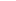 